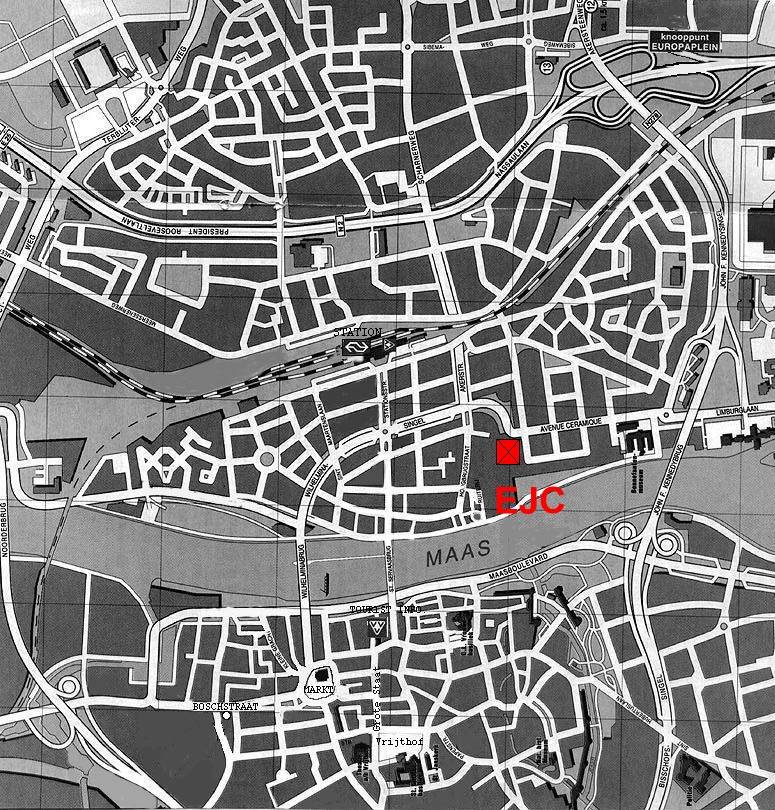 UvodTerensko delo številka 2 od nas zahteva, da kartiramo nek del mesta (ulico) in ga glede na štiri panoge konkretno in natančno opredelimo. Naša naloga zajema določevanje tipa, starosti, nadstropnosti in funkcijske razdelitve stavb, iz vsega tega pa naj bi sklepali čemu je tako kot je. Ob tem naj bi se prav obilno zabavali.Pričakovanja+ spoznati kartografijo+ pridobiti orientacijo zemljevid mesta : mesto+ razna druga…Karta 1: Tip stavbKarta 2: Starost stavbKarta 3: Nadstropnost stavbKarta 4: FunkcijeKomentar k kartam:Karta 1: Tip stavbNa ulici prevladujejo stare mestne  več-stanovanjske hiše. V pritličjih se je večinoma razvila storitvena dejavnost in trgovine. Ker smo skoraj sredi mesta ni pričakovati kakšnih kmečkih hiš. Okoliš je za večje število velikih hiš (eno- ali dvodružinskih, vil, itd.) in blokov prestar in premajhen.Karta 2: Starost stavbOčitno je vsaj del te ulice star že vsaj stoletje. Prvih nekaj hiš na poljanski je bilo postavljenih krepko pred letom 1900, za eno pa sem prepričan, da datira nazaj v 18. stoletje (tako se je izrazil lastnik).Vmesni del ulice je bolj novega nastanka, blok na Poljanski  22 pa je tako nov, da se še vonja svež omet (ni res). Blok je bil postavljen 1986-1988.Karta 3: Nadstropnost stavbStarejše stavbe v začetku ulice imajo 1 ali največ 2 nadstropji. Proti novemu delu ulice stojita dve 3-nadstropni hiši, na koncu observiranega dela pa stoji 4 nadstropen blok. Višina in nadstropnost stavb je za del mesta in funkcijo povsem primerna.Karta 4: FunkcijeFunkcije so tekom ulice lepo razporejene. Ulica nudi vse potrebno povprečnemu mestnemu prebivalcu. Pritličja stavb skoraj povsod okupirajo razne male ali večje trgovine, gostinski lokali ali storitvene dejavnosti. Nad pritličjem so skoraj povsod stanovanja. Kar se tiče vzdrževanosti stavb glede na funkcije, ki jih okupirajo, lahko rečem, da so stavbe, kjer so pretežno le stanovanja manj urejene, kot tiste, ki imajo v pritličju lično podjetje. Zdi se, da je blok na Poljanski 20 – 22 najbolj urejen in morda temu tudi je tako, vendar pa je tudi najmlajši (najpozneje zgrajen).Terensko delo v domači pokrajiniKARTIRANJE NASELJA– Poročilo –barvašifraopissvetlo zelenaAstara kmečka hišatemno rdečaBhiša srednjeveškega jedratemno modraCstara več-stanovanjska hišasvetlo modraDstara družinska hišatemno vijoličnaEstara vilatemno zelenaFstara delavska hišarumenaGnovejša družinska hišaoranžnaHvrstna hišasvetlo rdečaIblok, stolpiččrnaJnestanovanjska poslopjabelaKdrugo:barvašifraopistemno modraado 1900temno zelenab1901 – 1945temno rdečac1946 – 1960svetlo rdečad1961 – 1975oranžnae1976 – 1990rumenafpo 1990barvašifraopisbela0pritličnerumena11-nadstropneoranžna22-nadstropnesvetlo rdeča33-nadstropnetemno rdeča44-nadstropnetemno zelena55- in več-nadstropnehišna številkahišna številkahišna številkahišna številkahišna številkahišna številkahišna številkahišna številkahišna številkahišna številkahišna številkahišna številkahišna številkahišna številkanadstropje2468101214141414141414140sd8st9ppssst1g3g2st11st9sd9st1st14j51sj4ppsssssssssss2sj4pphišna številkahišna številkahišna številkahišna številkahišna številkahišna številkahišna številkanadstropje161820202022220sskt4kt6g2g3st11sssssst1st12sssssss3sssssss4sssssbarvašifraopistrgovine za dnevno (kratkoročno) oskrbotrgovine za dnevno (kratkoročno) oskrbotrgovine za dnevno (kratkoročno) oskrborumenakt4trafikarumenakt6samopostrežna trgovina (večja)trgovine s srednje- in dolgoročno oskrbotrgovine s srednje- in dolgoročno oskrbotrgovine s srednje- in dolgoročno oskrbooranžnast1s tekstilom, usnjem, obutvijooranžnast9papirnica in/ali knjigarnaoranžnast11s specialnimi predmeti oranžnast14drugo: 199 shopstoritvene (uslužnostne) dejavnostistoritvene (uslužnostne) dejavnostistoritvene (uslužnostne) dejavnostisvetlo rdečasd8poslovni prostori različnih usluž. dejavnostisvetlo rdečasd9drugo: študentski servisgostinski in turistični obratigostinski in turistični obratigostinski in turistični obratisvetlo modrag2bifesvetlo modrag3gostilna s hranojavni zavodi, upravajavni zavodi, upravajavni zavodi, upravatemno modraj4šolstvo, VVZtemno modraj5zdravstvodrugodrugodrugosvetlo rjavappposlovni prostori neproizvodnih dejavnostisvetlo zelenasstanovanja